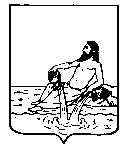 ВЕЛИКОУСТЮГСКАЯ ДУМАВЕЛИКОУСТЮГСКОГО МУНИЦИПАЛЬНОГО ОКРУГАР Е Ш Е Н И Е  от      06.12.2022          №    79                  _________________________________________________________________                 _________________________г. Великий УстюгВ соответствии с абзацем 2 части 5 статьи 20 Федерального закона от  06.10.2003 № 131-ФЗ  «Об общих принципах организации местного самоуправления в Российской Федерации»,  Великоустюгская Дума РЕШИЛА:1. Предоставлять обучающимся и студентам образовательных учреждений, расположенных на территории Великоустюгского муниципального округа, дополнительную меру социальной поддержки в виде скидки в размере 30 процентов: от стоимости месячного проездного билета для проезда на муниципальных внутрирайонных маршрутах регулярных перевозок пассажиров автомобильным транспортом по регулируемым тарифам в периоды с 01.01.2023 по 30.06.2023 и с 01.09.2023 по 31.12.2023;от стоимости месячного проездного билета для проезда на муниципальных городских маршрутах регулярных перевозок пассажиров автомобильным транспортом по регулируемым тарифам в периоды с 01.01.2023 по 30.06.2023 и с 01.09.2023 по 31.12.2023.2. Финансирование меры социальной поддержки, предусмотренной настоящим решением, производить за счет средств бюджета Великоустюгского муниципального округа.3. В целях компенсации расходов, понесенных транспортными организациями и индивидуальными предпринимателями при предоставлении скидок, предусмотренных  пунктом 1 настоящего решения, предоставлять указанным лицам в порядке, утвержденном администрацией Великоустюгского муниципального округа, субсидии из бюджета Великоустюгского муниципального округа.4. Признать утратившим силу решение Великоустюгской Думы  от 07.12.2021 № 65 «О дополнительных мерах социальной поддержки обучающихся и студентов».5. Настоящее решение вступает в силу после официального опубликования, но не ранее  01 января  2023  года. О дополнительных мерах социальной поддержки обучающихся и студентовПредседатель Великоустюгской Думы_______________С.А. КапустинГлава Великоустюгского муниципального округа Вологодской области _______________А.В. Кузьмин     